Hanging of the Greens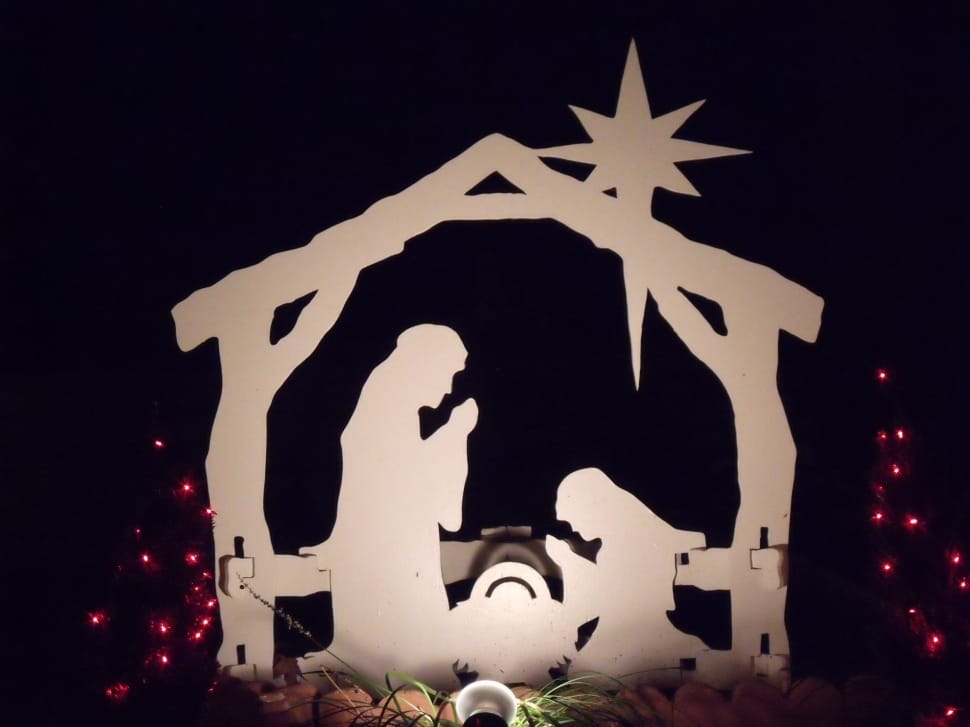 November 27, 2022Bethlehem Lutheran ChurchFirst Sunday in AdventThe Greeting and AnnouncementsOpening PrayerThe Meaning of the Service				                                           Christmas Hymn: “Oh Come All Ye Faithful”  	   		                               verses 1-4 Reading: The Christmas Poinsettia(Poinsettias are brought in) 								The Call to Celebration   			               			 Responsive Reading *please stand*Leader: For the time is coming; says the Lord when I will place a righteous branch upon King David’s throne.Congregation:  He shall be a King who shall rule with wisdom and justice, and cause righteousness to prevail everywhere throughout the earth. Leader:  For unto us a Child is born; unto us a Son is given; and the government shall be upon His shoulder.Congregation:  These will be His royal titles: Wonderful, Counselor, The Mighty God, The Everlasting Father, The Prince of Peace.Leader:  His ever-expanding, peaceful government will never end. He will rule with perfect fairness and justice from the throne of His Father.Congregation:  He will bring true justice and peace to all the nations of the world. This is going to happen because the Lord of Heaven has dedicated Himself to do it!Leader:  And Christ became a human being and lived here on Earth among us and was full of loving faithfulness and truth.All: Let us praise God that the light of Christ shines on in the darkness, which has never overcome it. To God be the glory in Jesus Christ and in the church forever and ever. Amen.Invocation			                                                                                          in unisonGracious God, Ruler of the Universe, Author of Life, we come into Your presence today to make our preparations for the birth of the Christ Child.  Fill us with Your love and open our hearts so we may behold the wonder of Your great gift of salvation.  Amen.Christmas Hymn: “Go Tell it on the Mountain”            (Wreaths are hung on windows)Reading: The Sanctuary Evergreens 	        THE PROPHECYScripture:  Mark 1:1-3			                       		          	(Lighting of the Advent Candle)  Reading:  Advent Wreath								Advent Hymn: “Come thou Long Expected Jesus”              		                 verses 1&2  THE ANNUNCIATIONScripture Reader:  Luke 1:26-35  					             	Christmas Hymn:  “It Came Upon a Midnight Clear”          			     verses 1&2(Lighting of altar candles) Reading: Light   		THE BIRTHScripture Reader:   Luke 2:1-7					Christmas Hymn: “Silent Night, Holy Night” (Nativity scene is set up) 				Reading: Nativity Scene 						          THE SHEPHERD’S STORYScripture Reader:  Luke 2:8-15   					              Christmas Hymn: “The First Noel”						               verses 1& 2     			 Reading:  Christmas Caroling						         
Christmas Hymn: “Hark the Herald Angels Sing”	(Angels placed on trees)		   Reading: AngelsNoisy OfferingChildren’s Message										        Message										      Pastor EricTHE ADORATION Scripture Reader:  Luke 2:16-20   					          Christmas hymn: “Away in a Manger”						(Tree is lit)Reading: Christmas tree and lights					                                                          THE COMING OF THE MAGI Scripture Reader:  Matthew 2:1-9    					       Christmas Hymn:  We Three Kings              					     verses 1&2(Banners are hung)Reading: Wise Men							                                                                              OUR GIFTScripture Reader:  Matthew 2:10-11					       	(Gift of “gold” are placed under tree)Reading: GiftsOfferingReadingChristmas Hymn: “What Child is This” (Baby Jesus is placed in the manger)	Prayer						The Blessing							                             
Christmas Hymn:  “Joy to the World”      		     *Please stand*Thank You to all who participated and helped with our service today. We thank you for joining us today at Bethlehem, may this advent season prepare your heart and mind for the coming of our Lord and Savior. Blessings to you and yours.                                                         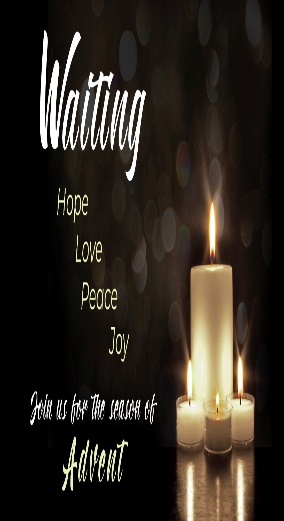  5r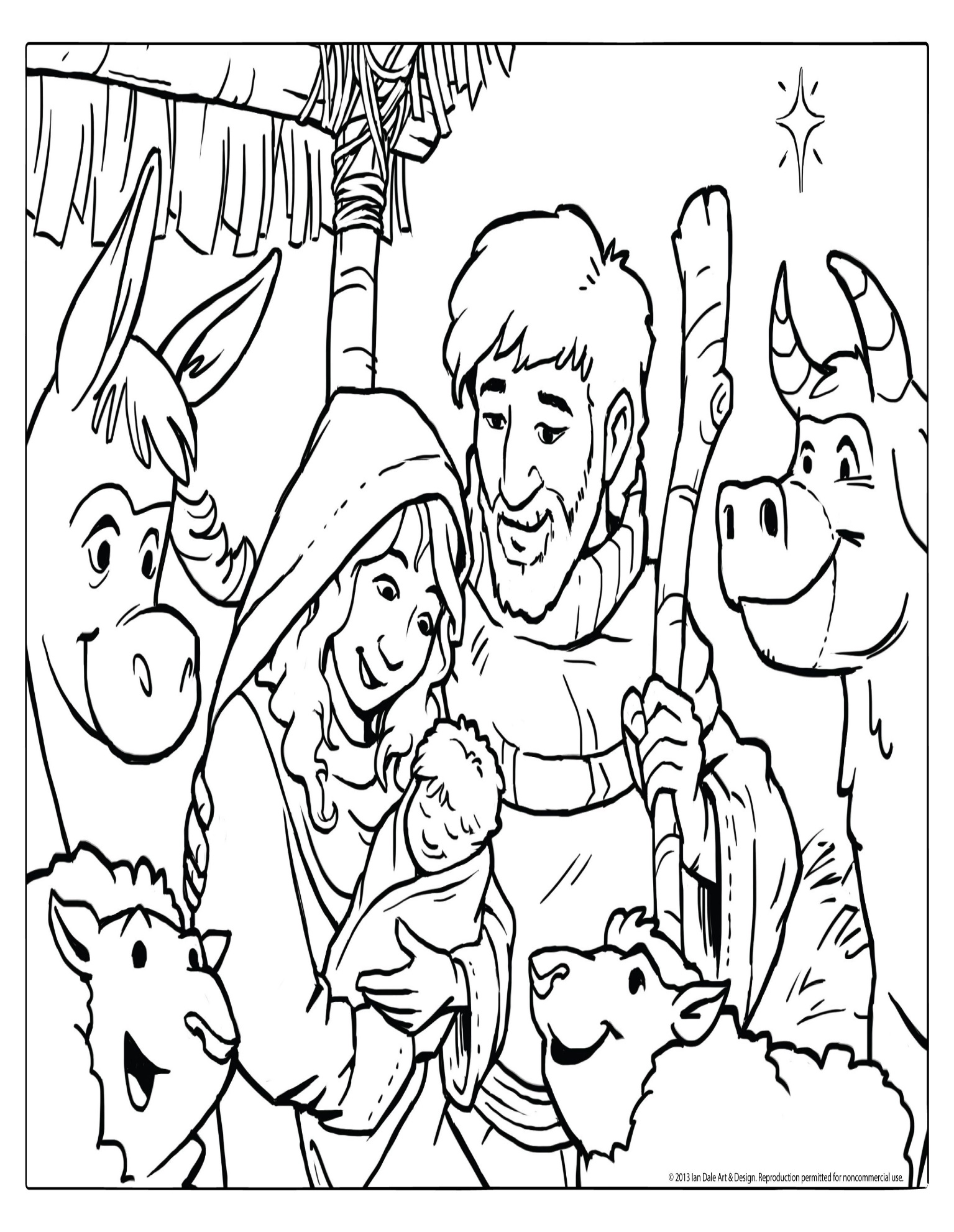 